The Collaborative Dining TableIts an amazing activity, so I am QA specialist and Senior ID, so I used how we collaborate as a team when we create new program and who participates.

First we got request form the program manager, then it will come to the ID coordinator or manager, IDs and designers got assigned with the courses and timelines then the courses go to quality specialist and then coordinating with Faculty or instructors. Am then registrar office.

The people involved in this process ensure that program meeting the needs of diverse and indeginous people across Canada and compliance with AODA standards.
All collaboration was done through Zoom, Micro-Soft Teams, or email.  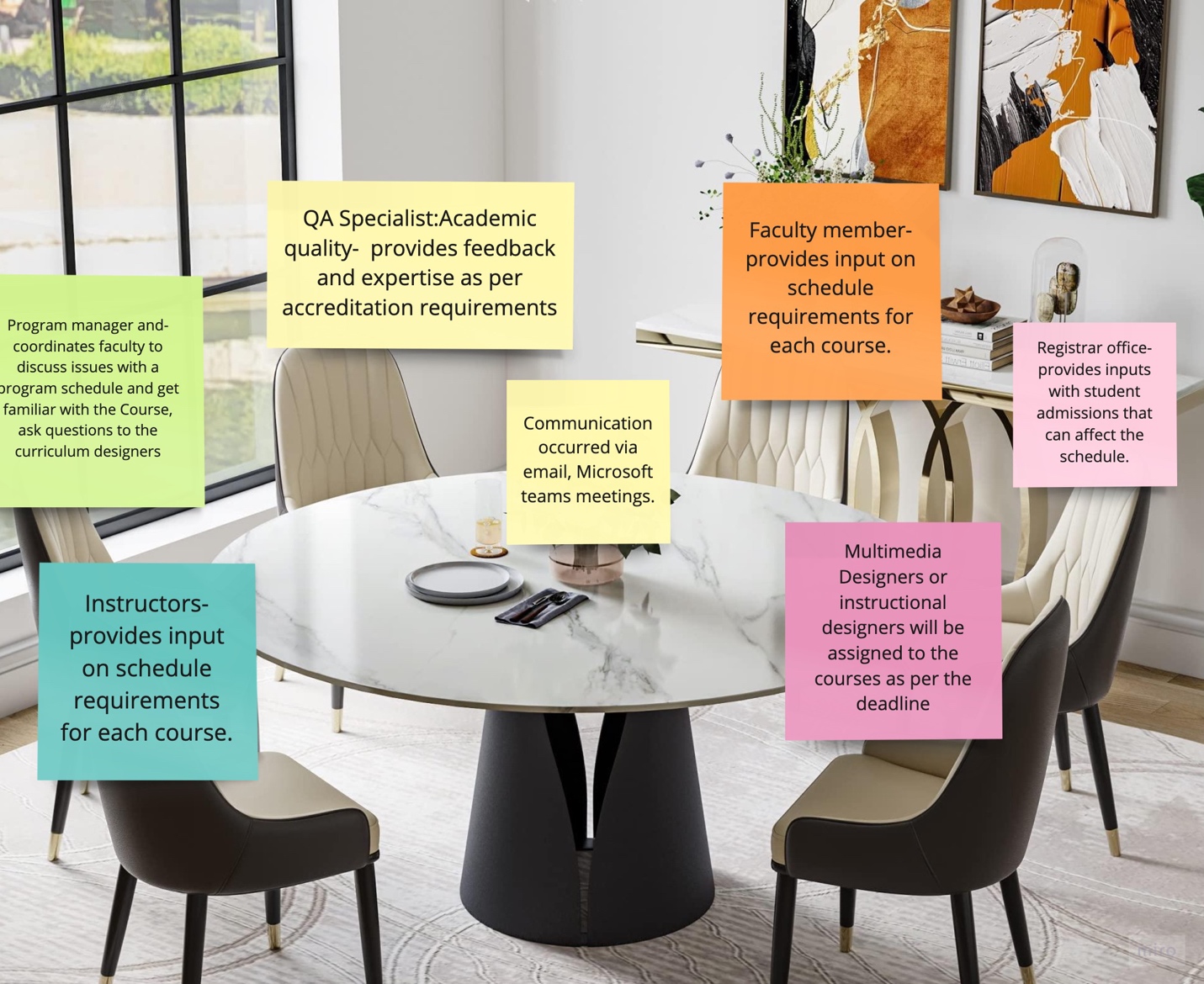 